Ursprung: DIE LINKE Die Bezirksverordnetenversammlung möge beschließen:Die BVV möge beschließen: Der Beschluss 2025/XX wird zurückgenommen. Das Bezirksamt wird ersucht, die fehlende Bürgerbeteiligung nachzuholen, indem vor der Umbenennung des Kaiser-Wilhelm-Platzes beispielsweise ein angemessenes (Online)-Format für Anwohnende geschaffen wird, um ein Meinungsbild über die Umbenennung einzuholen. Dieses Meinungsbild soll im Rahmen der aktuellen Bestimmungen der AV Benennung im Kulturauschuss und in der Gedenktafelkommission adäquat behandelt werden. Die Ergebnisse sollen in den weiteren Verfahrensprozess integriert werden.Zudem wird das Bezirksamt ersucht zu prüfen, inwieweit Kosten für die Änderung von amtlichen Dokumenten von Bewohner:innen durch das Bezirksamt selbst getragen werden können.Begründung: ggf. mündlich.Berlin, den 15.03.2020Frau Wissel, Elisabeth 			        Fraktion DIE LINKEDrucksachender Bezirksverordnetenversammlung Tempelhof-Schöneberg von BerlinXX. Wahlperiode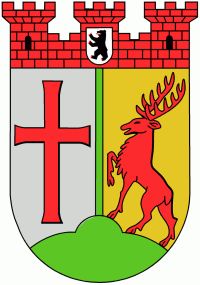 Beratungsfolge:Beratungsfolge:DatumGremiumWird von Allris automatisch ausgefüllt.Wird von Allris automatisch ausgefüllt.AntragWird von Allris automatisch ausgefüllt.Drucks. Nr:automatisch erstellt./XIX

Geregeltes Verfahren für die Umbenennung des Kaiser-Wilhelm-Platzes
Geregeltes Verfahren für die Umbenennung des Kaiser-Wilhelm-Platzes
Geregeltes Verfahren für die Umbenennung des Kaiser-Wilhelm-Platzes